ONTARIO COLLEGES ATHLETIC ASSOCIATION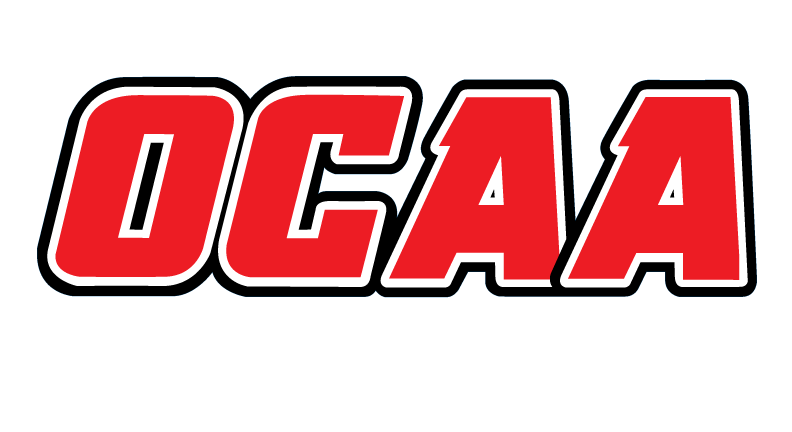 2021-2022 STANDARDIZED TEAM ROSTER The information collected in this form is used and disclosed by the Ontario Colleges Athletic Association (OCAA) in accordance with the terms The Personal Information Protection Policy.  For further information about OCAA collection, use and disclosure of personal information, see our Personal Information Protection Policy at www.ocaa.com.AS OF:Feb. 11, 2022School:School:George BrownGeorge BrownTeam:Team:Huskies Huskies Huskies Huskies First NameFirst NameFirst NameLast NameLast Name##POSHeightHometownHometownSecondary SchoolSecondary SchoolSecondary SchoolYearName Pronunciation Name Pronunciation Name Pronunciation EmilyEmilyEmilyBraamBraam11OH5’9LondonLondonOakridge Oakridge Oakridge 1Emily  Bh r Ahm Emily  Bh r Ahm Emily  Bh r Ahm NicoleNicoleNicoleAgustinAgustin55S/L5’3MarkhamMarkhamFather Michael McGivneyFather Michael McGivneyFather Michael McGivney1Nicole  Ah guh  stihn Nicole  Ah guh  stihn Nicole  Ah guh  stihn AngeliqueAngeliqueAngeliqueAgustinAgustin66OH5’5ScarboroughScarboroughMary WardMary WardMary Ward4An juh leek  Ah guh stihnAn juh leek  Ah guh stihnAn juh leek  Ah guh stihnAshley Ashley Ashley LauLau77OH/L5’5Vancouver, BCVancouver, BCAgincourt Agincourt Agincourt 3Ash-lee  La-ooAsh-lee  La-ooAsh-lee  La-ooDaheeDaheeDaheeKimKim88OH/L5’7South KoreaSouth KoreaWongok H.S South KoreaWongok H.S South KoreaWongok H.S South Korea1D aa hee  KimD aa hee  KimD aa hee  KimBaileyBaileyBaileyPainPain1010M5’10TorontoTorontoRiverdale Riverdale Riverdale 1Baily PainBaily PainBaily PainGenesisGenesisGenesisDoctoleroDoctolero1414M5’7Scarborough Scarborough Jean Vanier Jean Vanier Jean Vanier 1Ge ne sis   Doc to leroGe ne sis   Doc to leroGe ne sis   Doc to leroMegiMegiMegiMemcajMemcaj1212OH5’7AlbaniaAlbaniaOso  KukaOso  KukaOso  Kuka2M ai g ee   Mem kai M ai g ee   Mem kai M ai g ee   Mem kai Crystal  (Tu Uyen)Crystal  (Tu Uyen)Crystal  (Tu Uyen)NguyenNguyen1313S5’8ScarboroughScarboroughSir John A. MacDonald Sir John A. MacDonald Sir John A. MacDonald 2Crystal     Ng gu yenCrystal     Ng gu yenCrystal     Ng gu yenJasminJasminJasminWaliaWalia1616S5’5ScarboroughScarboroughSir John A MacDonald Sir John A MacDonald Sir John A MacDonald 4Jasmin   W ah lee ah Jasmin   W ah lee ah Jasmin   W ah lee ah AntonetteAntonetteAntonetteGomezGomez2020L5’3ScarboroughScarboroughJean Vanier Jean Vanier Jean Vanier 2Aa n t oh n ette    G oh m eh z Aa n t oh n ette    G oh m eh z Aa n t oh n ette    G oh m eh z Coaching Staff:PositionNameName PronunciationYearHead CoachDaphne ChoiDaff-nee   Ch-oi4Assist. CoachTimothy TanTimothy  T ah n3Assist. CoachMatthew MoyaMatthew   M oy uh 3Assist. CoachCaitlin TamCaitlin Tam1Manager Ryan BlackRyan Black1TherapistMakayla LongpremMakayla Longprem1